Династия шахтёров. ВынужденныхОпубликовано 17 Дек 2015 в рубрике «Многонациональная Находка» Переселение граждан Советского Союза из центральных областей на Дальний Восток было основано на том, что не хватало рабочих различных профессий, специалистов технического уровня для разработки полезных ископаемых, увеличения добычи рыбных запасов и других нужных для государства работ.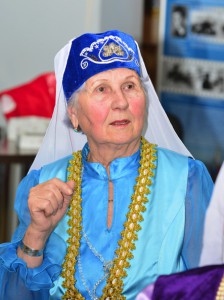 Наша семья проживала в Башкирии: папа – ШАЯХМЕТОВ Нуриахмат Шаяхметович, 1890 г. р., мама – ШАЯХМЕТОВА Ямлиха Хайдаргалиевна, 1899 г. р., и шестеро детей: Раиса, Совия, Саида, Галима, Марьям, Мадина. Папа работал в колхозе, мама была домохозяйкой.В июне 1941 года в деревню приехал уполномоченный по вопросам переселения желающих на Дальний Восток, в Приморский край, гарантировал проезд за счет государства, обеспечение жильем и работой. Первой согласилась поехать молодежь, в том числе была старшая сестра Раиса, которой было 17 лет. По приезде в город Сучан Приморского края шахтоуправление предоставило всем комнаты в бараках. Через неделю сестре выдали документ – вызов на переезд всей семье из Башкирии.Итак, мы приехали в г. Сучан Приморского края. Так как семья была большая, нам дали две комнаты в бараке с печным отоплением. Было тесновато, дети спали на полу, но на неудобства не жаловались. Жили на улице Герцена со всеми переселенцами. В основном семьи были многодетные, разных национальностей – русские, белорусы, украинцы, татары, башкиры, мордва, марийцы. Жили все дружно, были терпеливы друг к другу и в любой момент готовы прийти на помощь.В этом же месяце – июне – началась война, и ввиду того, что папе был 51 год, его не призвали на фронт. Он устроился работать на шахту №21, где добывали каменный уголь, коногоном. Добытый уголь в забоях перевозился в вагонетках, в которые были запряжены лошади. Управление ими и дальнейшее опрокидывание угля или породы осуществлял коногон. Мама тоже пошла работать на шахту, но, получив травму, больше уже не работала, а в 1942 году родила сына, которого назвали Биктимир.Шла война, с продуктами было тяжело, как и по всей стране. В тяжелых условиях многодетные семьи старались вырастить, воспитать детей. Только трудом и мужеством боролись за жизнь, корчевали склоны сопок, выращивали овощи, разводили коз, кур. Папа недолго проработал на шахте, в 1944 году он умер. Мама осталась с семью детьми на руках. В 1944 году ее наградили орденом «Материнская слава» III степени.Старшая сестра Раиса-апа по приезде в г. Сучан устроилась работать также на 21 шахту машинистом грузовых лифтов. Совия-апа и Саида-апа в возрасте соответственно 16 и 14 лет работали на полях в с. Казанка на прополке и сборе овощей. По достижению 18 лет обе работали машинистами компрессорных установок. Галима-апа работала после войны молоточницей – промывала отбойные молотки в машинном масле. По окончании войны трем старшим сестрам Раисе, Совие и Саиде были вручены медали «Труженик тыла».Время шло, все дети выросли: сестры вышли замуж, брат женился. Родили и воспитали в общем 12 детей. В Приморском крае остались жить из нашей семьи пятеро. Раиса-апа жила в п. Авангард. Совия-апа, Галима-апа, Мадина и Биктимир — в г. Находке. Саида-апа уехала в Красноярский край, а Марьям-апа — в Москву.Я после окончания 10-го класса поступила учиться в Сучанский горный техникум на специальность мастер по разработке рудных и нерудных месторождений. В 1963 после его окончания переехала в Находку, начала работать на комбинате промышленных предприятий треста «Дальморгидрострой» сначала горным мастером по добыче известняка на карьере «Барсучиха», затем старшим мастером на карьере «Брат». В то время Находка бурно строилась – порт Восточный и другие крупные объекты, и везде были нужны щебенка, известняк.В 1971 году переведена в управление механизации треста «ДМГС» на должность инженера по охране труда и технике безопасности. Проработала на этой должности 20 лет, получила от руководства много грамот и благодарностей. Занималась и общественной деятельностью, трижды была избрана народным заседателем в нарсуд.Вырастила двух дочерей, у каждой из них по одному сыну. Внуки с любовью называли меня по-татарски «аби». Я часто беседовала с ними о народных традициях, старалась вложить в их души и сердца уважение к старшим, интерес к истории страны и своей семьи. С внуками ежегодно выходили 9 Мая на парад, посвященный Дню Победы. И они растут достойными людьми.Мадина КУРБАНОВА (ШАЯХМЕТОВА)